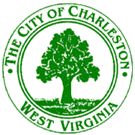 Planning CommitteeNovember 6, 2017Immediately following the City Council Meeting at 7:00 p.m.City Hall – 601 Virginia Street – Council ChambersAgenda  Text AmendmentBill No. 7762 amending the Zoning Ordinance of the City of Charleston, West Virginia, adopted January 1, 2006, as amended, by allowing “Swimming Pool – Community”” as a conditional use permit in the R-2 Single Family Residential District.MiscellaneousMinutes of the October 7, 2017 meeting